Lampiran 6LEMBAR HASIL PENILAIAN SEJAWAT SEBIDANG ATAU PEER REVIEWKARYA TULIS/HAKI  : BUKU/MODUL*Judul Ciptaan  				: Fisiologi Sistem Saraf Pusat : Analisa Efek Obat Penghambat dan Stimulan Sistem Saraf Pusat pada Hewan CobaJumlah Penulis 				: 2 orangStatus Pengusul 				: penulis pertama/penulis ke ..... **Jenis Ciptaan				: ModulNomor dan tanggal permohonan	: EC00201991819, 22 Desember 2019Nomor pencatatan				: 000172295URL Dokumen				:https://e-hakcipta.dgip.go.id/index.php/c?code=7T%2FEmxz2%2BDZgSMrzIrCgjSUq6xTO2N%2FsUAneAjIILQo%3DKategori Publikasi Karya Ilmiah 	:	        Buku Referensi Praktikum Sistem saraf pusat     Buku (beri pada kategori yang                  Buku Monograf ……………………tepat)Hasil Penilaian Peer Review :Tanggal, bulan , tahun...	Reviewer  1/2	**							Tanda tangan .  Prof. Dr. Mulyohadi Ali, dr., SpFk	       				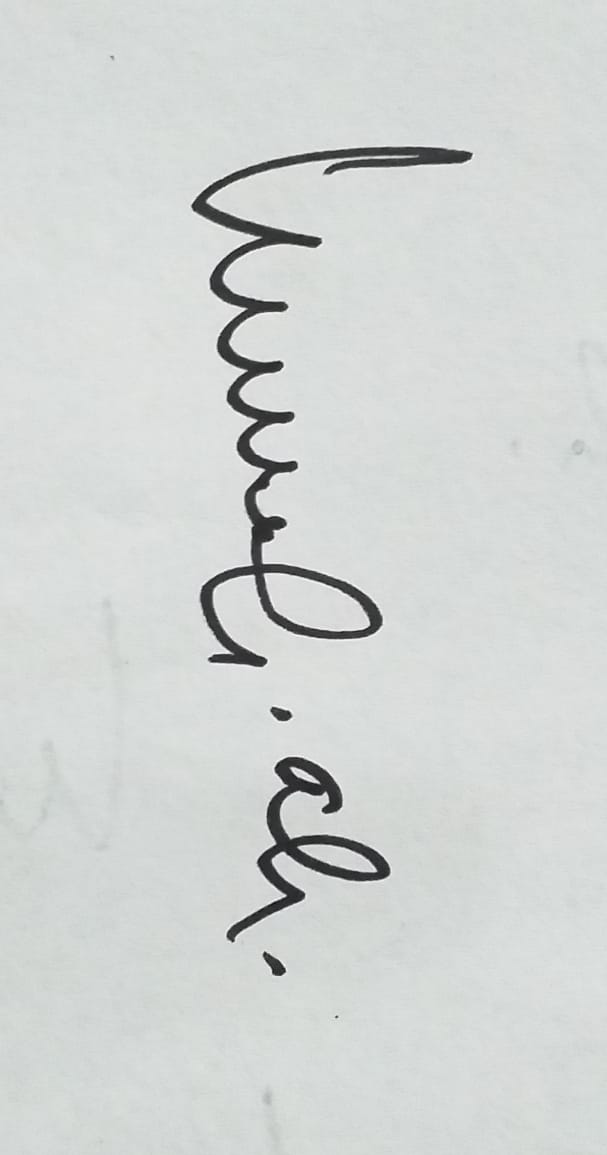 	NIK/NDP D.191356		       			unit kerja : ..Farmakologi FK Uhamka.....................................	*dinilai oleh dua Reviewer secara terpisah** coret yang tidak perlu 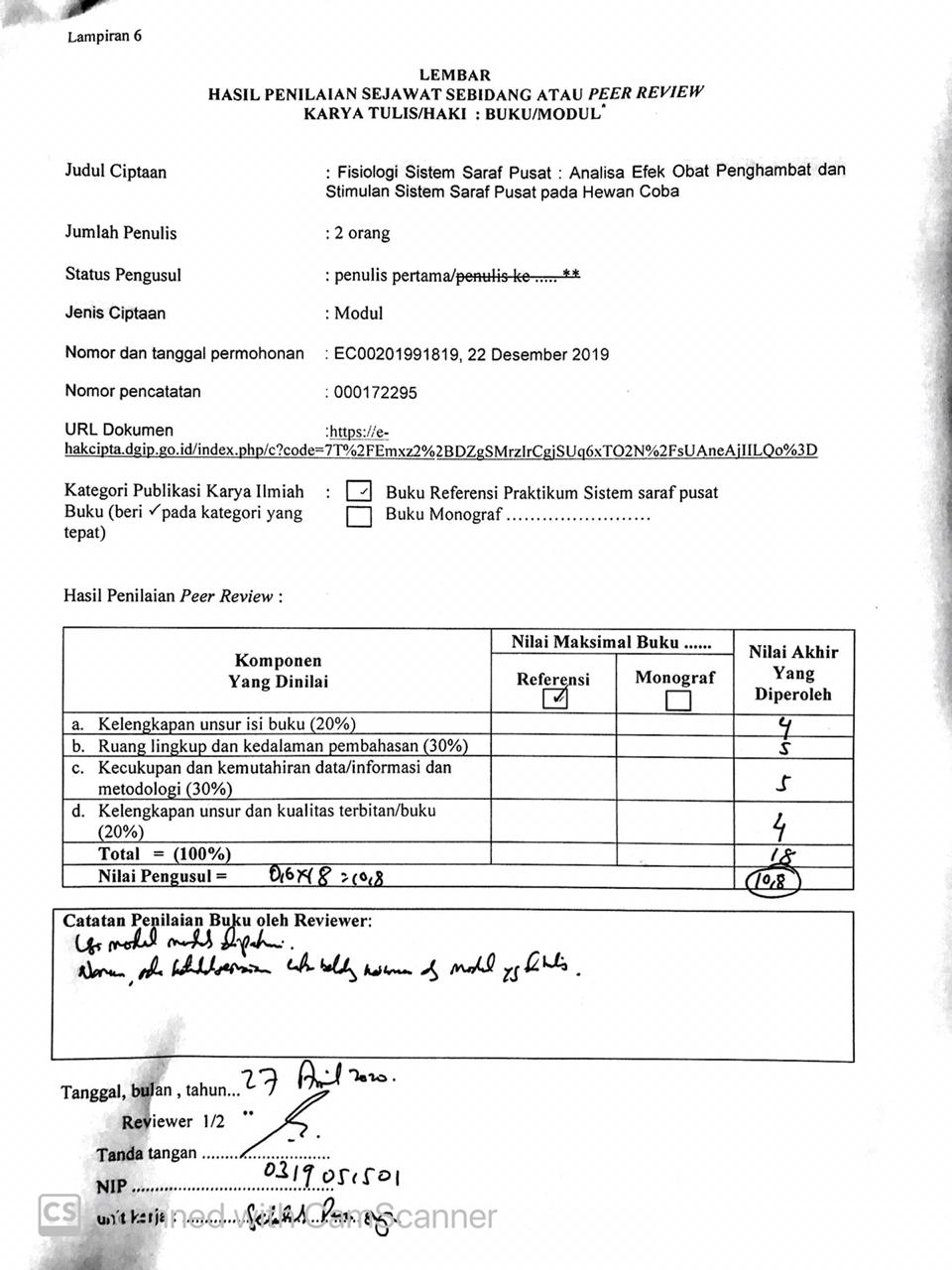 Komponen Yang Dinilai Nilai Maksimal Buku ...... Nilai Maksimal Buku ...... Nilai Akhir Yang Diperoleh Komponen Yang Dinilai ReferensiMonografNilai Akhir Yang Diperoleh Kelengkapan unsur isi buku (20%)43,6Ruang lingkup dan kedalaman pembahasan (30%)64,8Kecukupan dan kemutahiran data/informasi dan metodologi (30%)64,8Kelengkapan unsur dan kualitas terbitan/buku (20%)43,6Total   =  (100%)20Nilai Pengusul =                                                                     Nilai Pengusul =                                                                     Nilai Pengusul =                                                                     16,8Catatan Penilaian Buku oleh Reviewer:Kelengkapan = cukup, nilai = 3,6Ruang lingkup , cukup  sesuai dengan kompetensi dokter , nilai  = 4,8Kemutakhiran , = untuk basic cukup , nilai = 4,8Kelengkapan unsur, baik, nilai = 3,6